Huntsville Disc Golf ClubBoard Meeting Agenda/MinutesMarch 1st, 2022Invitees:Nate Kaye Micah Streeter - AbsentScott Luttrell - AbsentJulien Rogers – Stepping DownCraig Nakamoto Dave Caplan - AbsentPeter Ewald Agenda:Review last meeting action items.Peter - Book Walk ThroughCoordinate with Kevin - DoneStake out new holes - DonePeter – Contact Kate re Logo - DonePeter – Ask Julien re: running leagueMaybe he will helpNate – Start formulating plan for sponsorshipCommittee UpdatesFinance (Peter Ewald, Craig Nakamoto, Micah Streeter, Dave Caplan) BALANCE = $927.49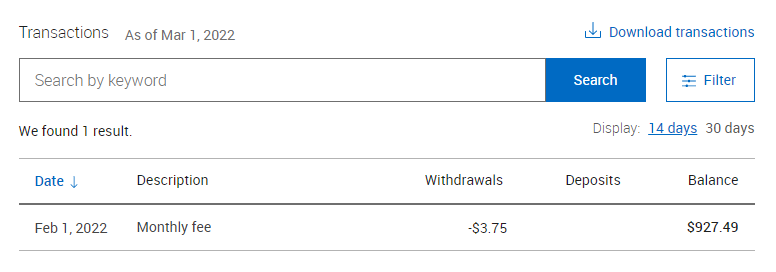 Fundraising (Short- and long-term revenue streams for the club), (Nate Kaye, Julien Rogers)Events (League, Tournaments, Youth Engagement) (Micah Streeter, Nate Kaye, Julien Rogers)Ice Bowl – Bump to next yearPutting League – Depends on School Board – on hold for nowSummer League – Peter Ask JulienStart Date? Potential early June officially (Wed June 1st)Town Agreement/RentalInfrastructure (Peter Ewald, Dave Caplan, Micah Streeter)Spring Course Clean Day / Move BasketsEarlier May?SignageSponsorship packageAfter we receive proposal from FluentMock-up of SignMembership (Growth, By-Laws, Elections, social media (website and Instagram (Julien Rogers, Peter Ewald, Craig Nakamoto)Memberships packagesDifferent levels – One with all the goodies and one basic.One merch itemBag TagSpecial CTPDiscminisNate talk to Ryan and MicahMinimum 50?Portage Promo – Peter to talk to ownersNo pre orders – use special webpageHatToqueShirtPoloHoodieNew Items/Other business:Facebook groupChange name Peter to check with KevinLast Meeting Notes/Items:LogoNate had a good response from his contactNate to follow up with ideasWith artist – because it’s a freebie – not a priorityNate to follow up againShe is to busyUse New proposed logo design #2 But Add ring around outsideChange lettering to Show Huntsville as BiggerAdd option to have name inside the logoSponsorshipNate to reach out to potential businessesBump to new year$200 range for Tee Signs$100-$500 range Add to ListRecord ShoppeSharpley’sSustainLakelandLocalPick this up next monthWebsiteQR codeSmall Sign, Big SignClean up eventEarly Spring Clean up date and move basketsSignageShorts and LongsSeparate Sign for Sponsor?Drop Ace listWork with FluentHopeful Fluent will do some trading for worki.e. AdvertisingQR code. Based on new layoutPeter Edit RFP - (Fluent)